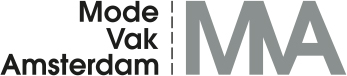 InschrijfformulierVoorinschrijving voor*:*aanvinken wat van toepassing isVoorwaarden voor inschrijving:Op alle opleidingen van Mode Vak Amsterdam zijn de algemene voorwaarden van toepassing; deze zijn op te vragen of via de website te lezen. www.modevakamsterdam.nl Na inschrijving ontvangt de deelnemer een opleidingsovereenkomst voor de definitieve inschrijving, waarin de kosten en het lesrooster worden genoemd.Gespreide betaling is in overleg mogelijk. Hiervoor kunnen individuele afspraken gemaakt worden.Handtekening voor akkoord: 					Datum:Graag dit formulier zo spoedig mogelijk opsturen naar:	Mode Vak Amsterdam								Witte de Withstraat 168									1057 ZL Amsterdam 									info@modevakamsterdam.nl OPLEIDING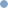  OPLEIDING OPLEIDING OPLEIDING CURSUS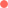  CURSUSmodinettecoupeuse-leidsternaaitechniekcostumierehandwerk ontwerppatroontekenentailleusehoeden modistecoupeusecoupeuse-lerares PERSOONLIJKE GEGEVENS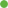  PERSOONLIJKE GEGEVENSAchternaam:Voornaam:Geboortedatum:Adres:Postcode en woonplaats:Telefoonnummer:e-mail: